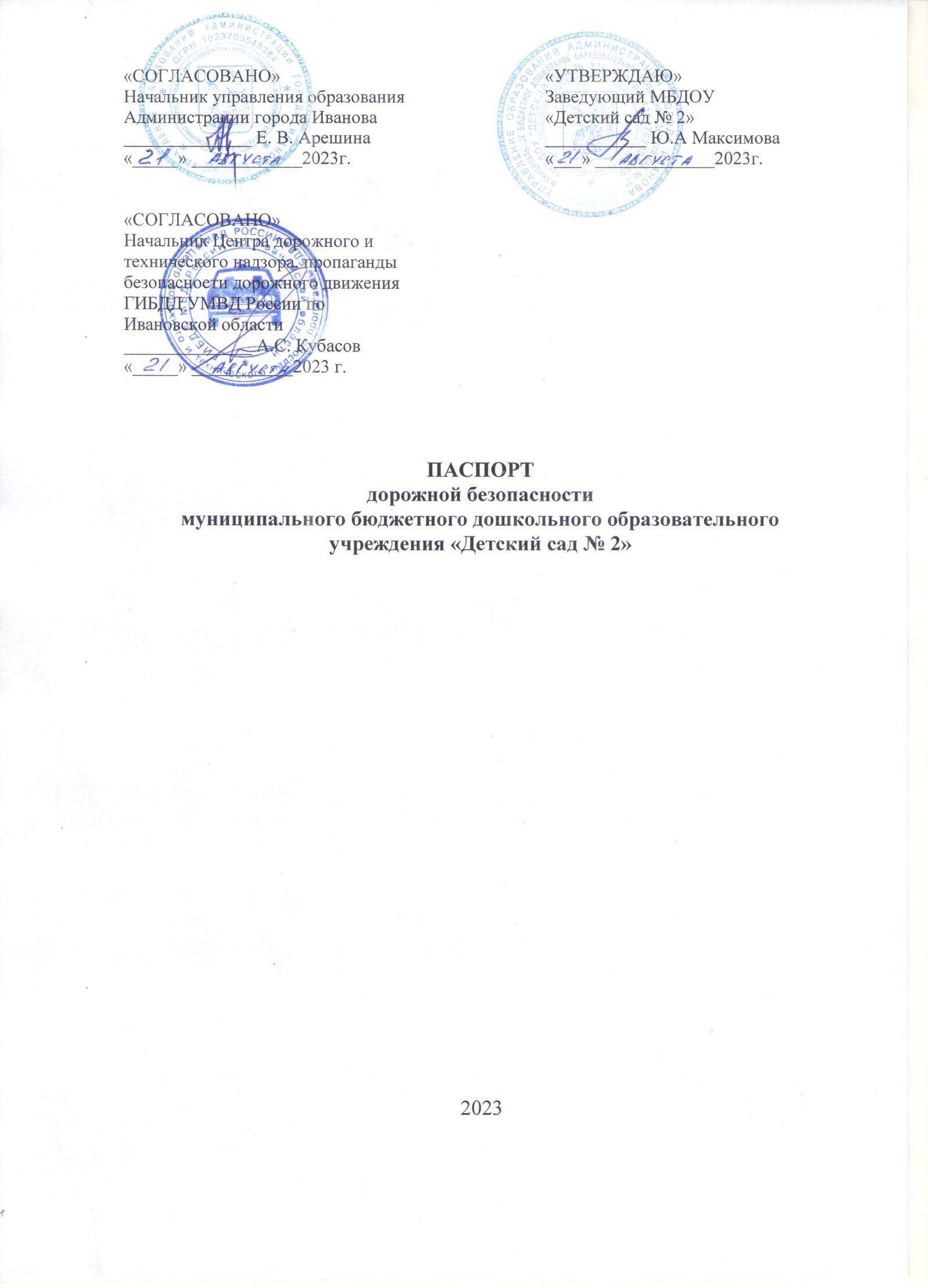 г. ИвановоПАСПОРТДОРОЖНОЙ БЕЗОПАСНОСТИмуниципального бюджетного дошкольного образовательного учреждения«Детский сад № 2»СодержаниеОбщие сведения об образовательном учрежденииПлан-схемыРайон расположения образовательного учреждения, пути движения транспортных средств и обучающихсяОрганизация дорожного движения в непосредственной близости от образовательного учреждения с размещением соответствующих технических средств, маршруты движения обучающихся и расположение парковочных местМаршруты движения организованных групп обучающихся от образовательного учреждения к библиотеке и спортивно-оздоровительному комплексуПути движения транспортных средств к местам разгрузки/погрузки и рекомендуемые безопасные пути передвижения обучающихся по территории образовательного учрежденияБезопасное расположение остановок общественного транспорта в непосредственной близости от образовательного учрежденияОБЩИЕ СВЕДЕНИЯОБ ОБРАЗОВАТЕЛЬНОМ УЧРЕЖДЕНИИ2. ПЛАН-СХЕМЫ2.1. Район расположения образовательного учреждения,пути движения транспортных средств и обучающихся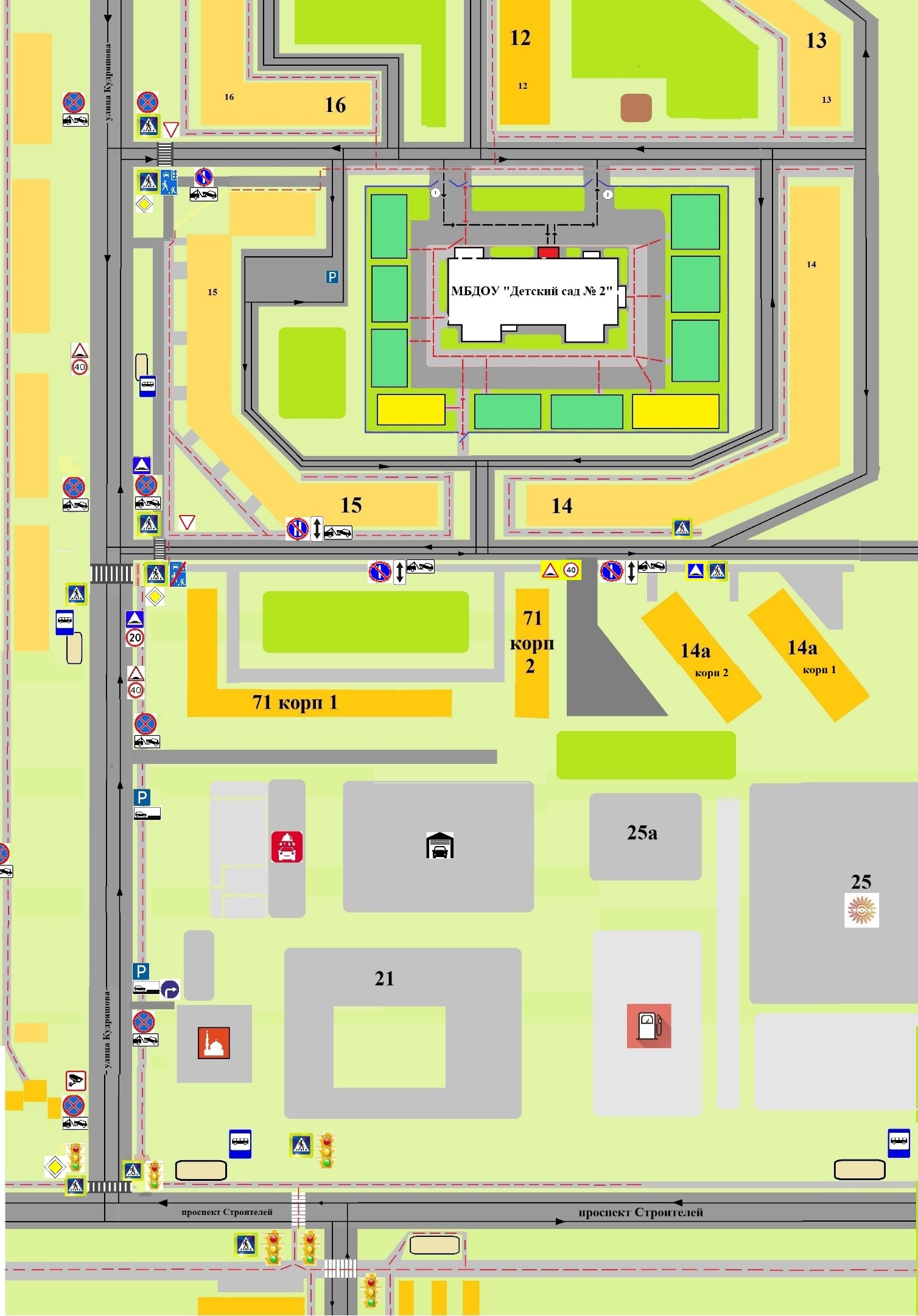 2.2. Организация дорожного движения в непосредственной близостиот образовательного учреждения с размещением соответствующихтехнических средств, маршруты движения обучающихся и расположение парковочных мест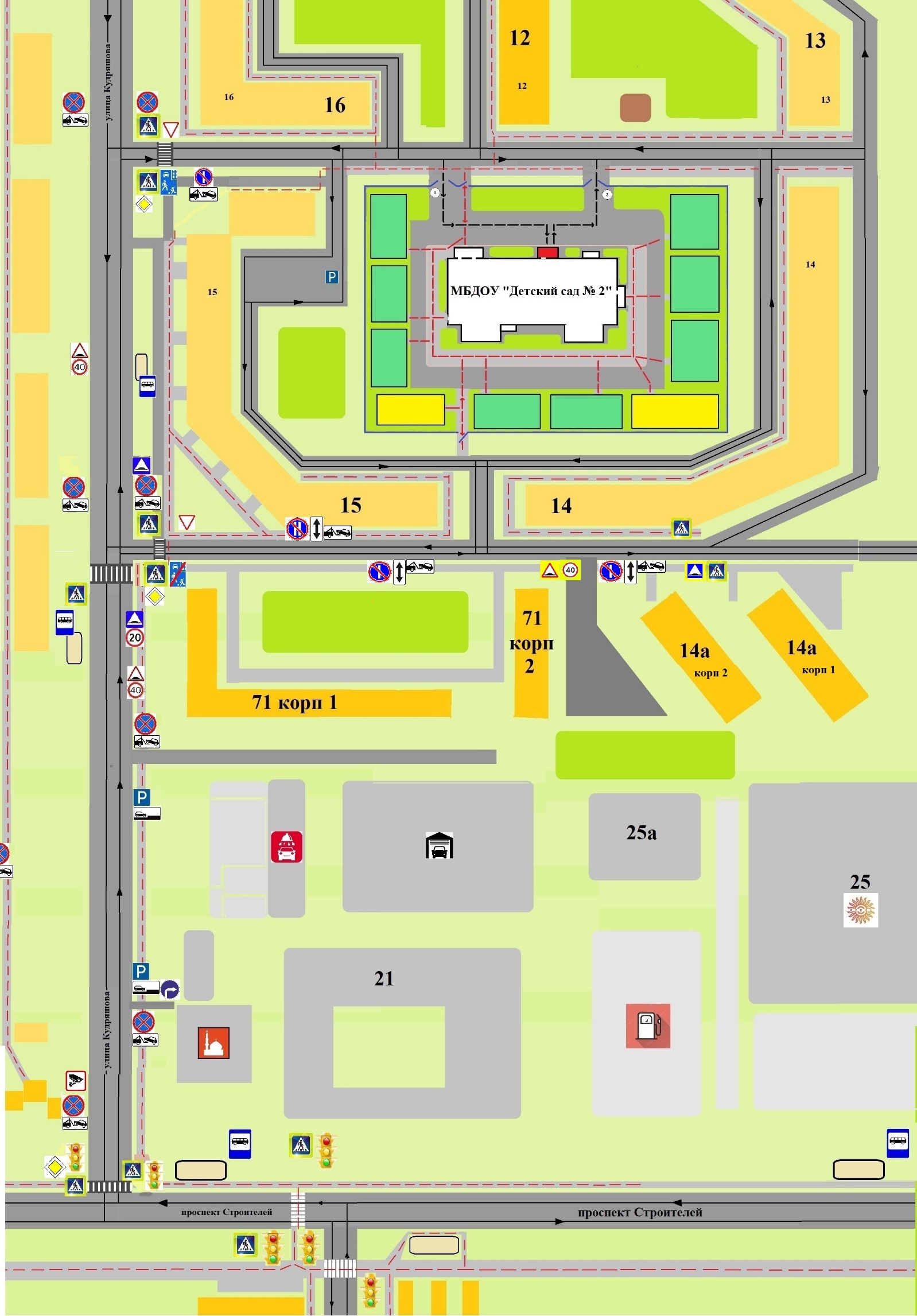 2.3. Маршруты движения организованных групп детей от образовательного учреждения к библиотеке и спортивно-оздоровительному комплексу(в случае необходимости проведения вне территории ОУ обязательных мероприятий, связанных с образовательным процессом)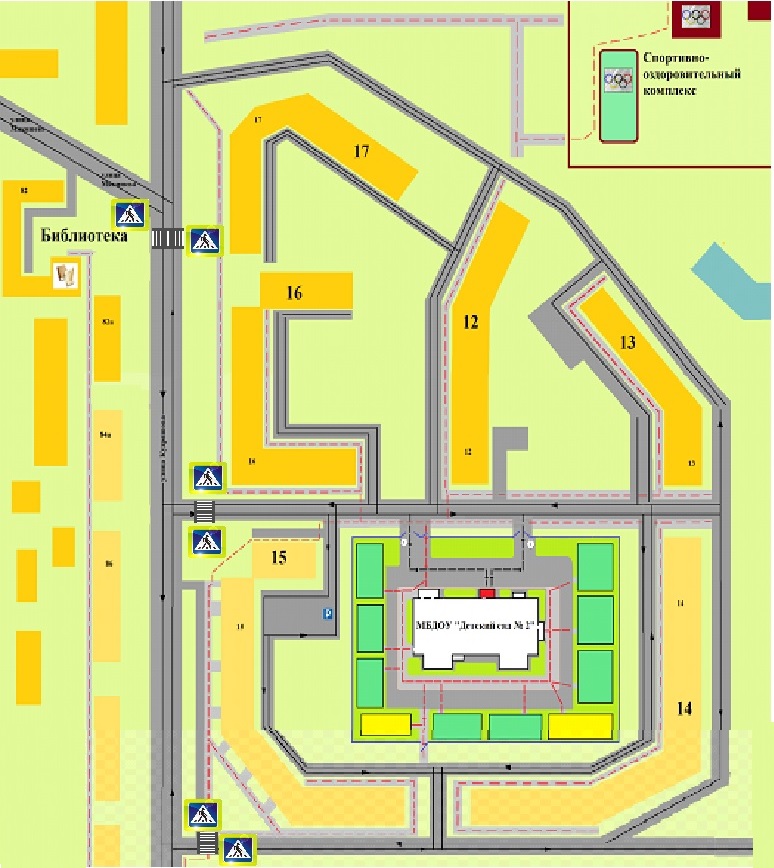 2.4. Пути движения транспортных средств к местам разгрузки/погрузки и рекомендуемые безопасные пути передвижения обучающихсяпо территории образовательного учреждения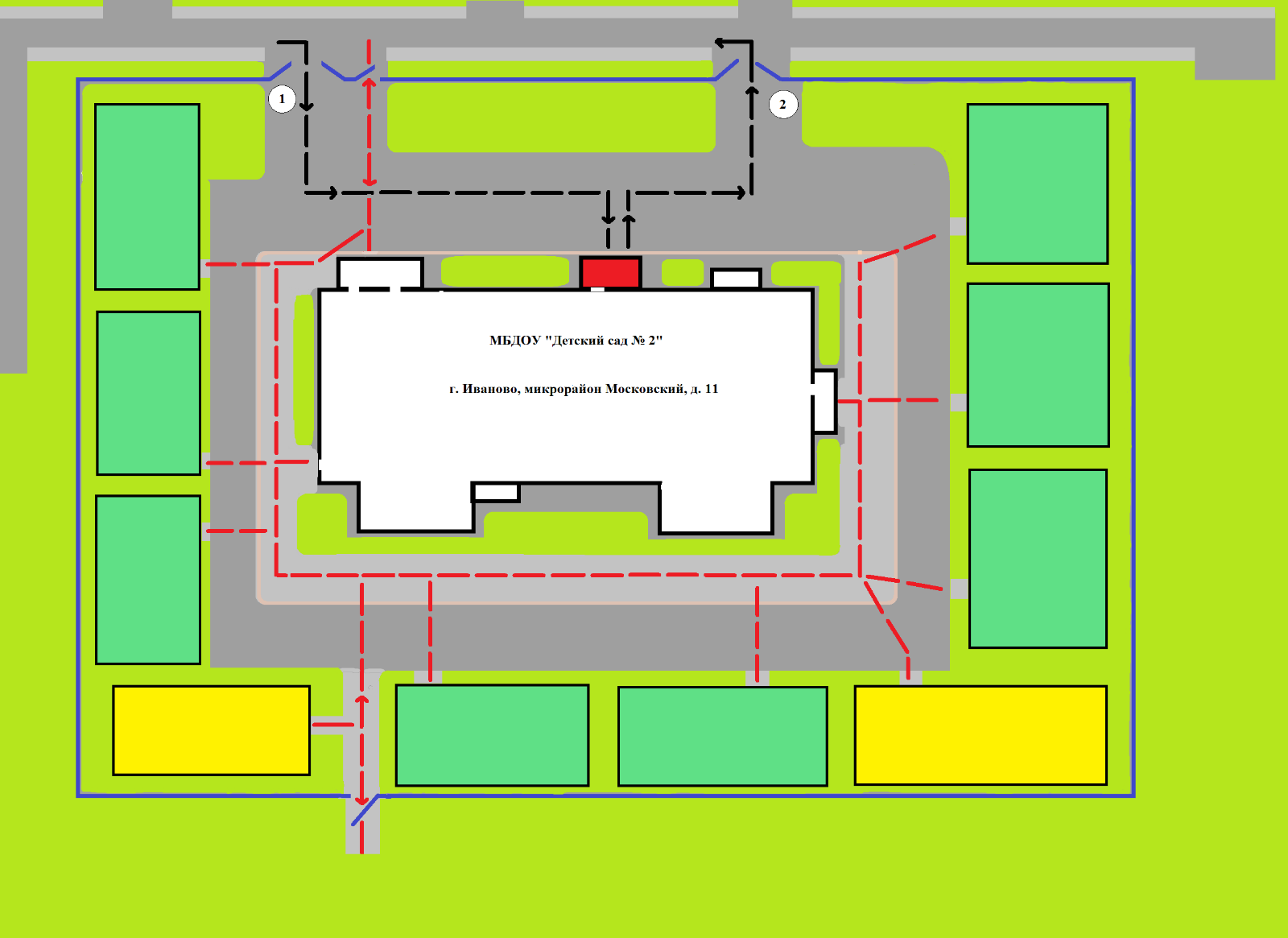 2.5. Безопасное расположение остановок общественного транспортав непосредственной близости от образовательного учреждения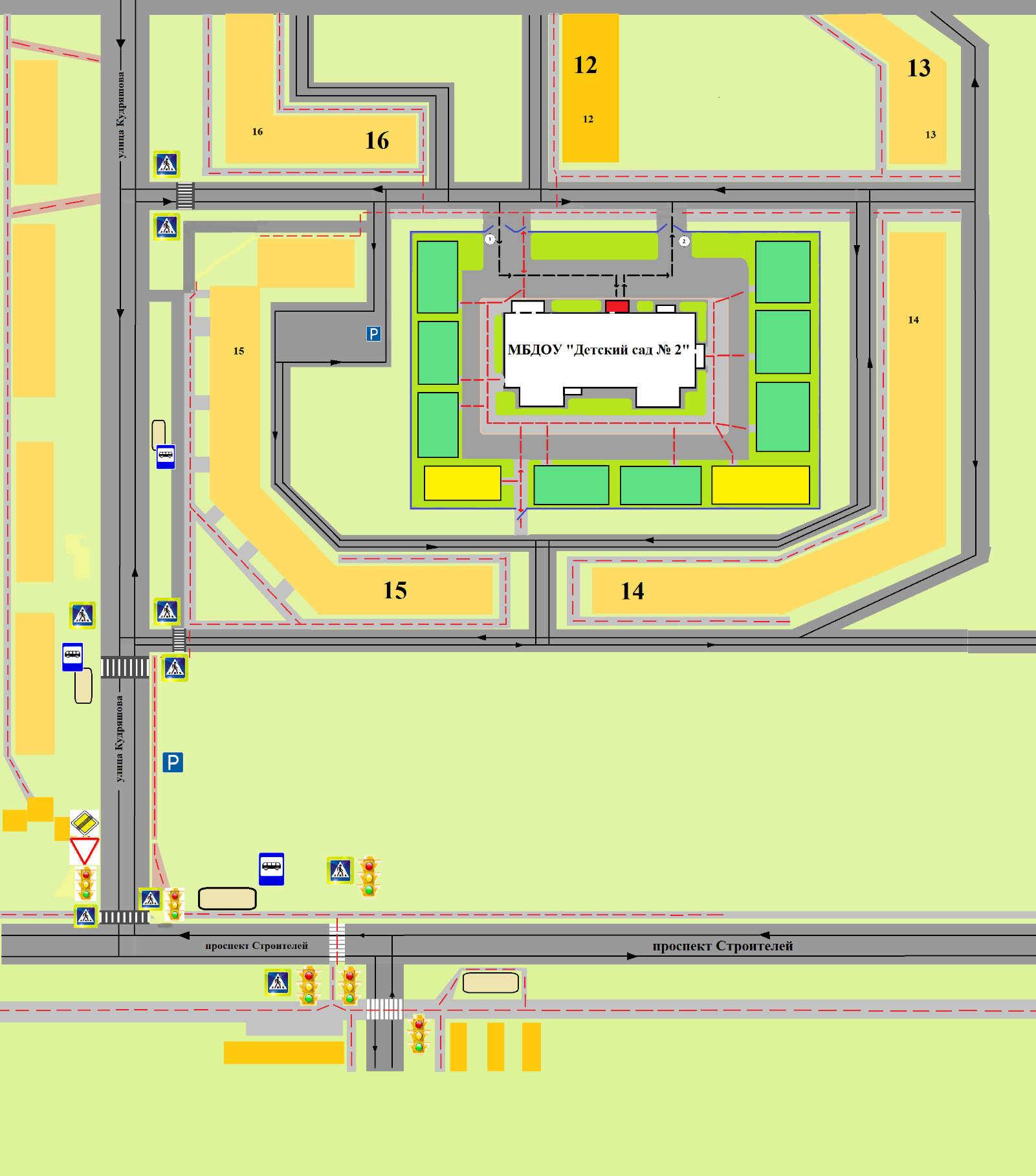 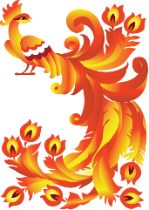 муниципальное бюджетное дошкольное образовательное учреждение«Детский сад № 2»153048, г. Иваново, микрорайон Московский, д. 11тел. (4932) 44-43-40, 44-43-50E-mail: dou2@ivedu.ru муниципальное бюджетное дошкольное образовательное учреждение«Детский сад № 2»153048, г. Иваново, микрорайон Московский, д. 11тел. (4932) 44-43-40, 44-43-50E-mail: dou2@ivedu.ru муниципальное бюджетное дошкольное образовательное учреждение«Детский сад № 2»153048, г. Иваново, микрорайон Московский, д. 11тел. (4932) 44-43-40, 44-43-50E-mail: dou2@ivedu.ru Наименование учреждениемуниципальное бюджетное дошкольное образовательное учреждение «Детский сад № 2»Тип ОУдошкольное образовательное учреждениеЮридический адрес ОУ153048, г. Иваново, микрорайон Московский, д. 11Фактический адрес ОУ153048, г. Иваново, микрорайон Московский, д. 11Руководители ОУзаведующий Максимова Юлия Александровна(4932) 44-43-40Ответственные работники муниципального органаобразованияначальник дошкольного отдела управления образования Администрации города ИвановаГруздева Нина Владиславовна,(4932) 30-41-27ведущий специалист дошкольного отдела управления образования Администрации города ИвановаСмирнова Елена Владимировна,(4932) 30-41-27Ответственный от Госавтоинспекцииинспектор по пропаганде ЦНПБДД ГИБДД УМВД Медведев Д.В.(4932) 48-16-64Ответственный работники за мероприятия по профилактике ДДТТзаместитель заведующегопо учебно-воспитательной работеКораблева Елена Владимировна,(на основании приказа от 11.01.2022 № 15),(4932) 44-43-40Руководитель или ответственный работник дорожно-эксплуатационной организации, осуществляющей содержание УДСначальник управления благоустройства Администрации города Иванова(4932) 32-80-83Количество воспитанников208 человекНаличие уголка по БДДДа (1 этаж, фойе)Наличие класса по БДДнетНаличие автогородка (площадки) по БДДнетВремя работы ОУежедневно с 7.00 до 19.00;выходные дни: суббота, воскресеньеТелефоны оперативных службМЧС – 01;     Полиция – 02;Скорая помощь – 03;     ЕДДС – 90-00-99Дежурный УГИБДД УМВД – 30-44-35, 32-50-38муниципальное бюджетное дошкольное образовательное учреждение«Детский сад № 2»153048, г. Иваново, микрорайон Московский, д. 11тел. (4932) 44-43-40, 44-43-50E-mail: dou2@ivedu.ru - пути движения транспортных средств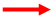 - пути движения обучающихся- жилая застройка- проезжая часть- тротуар- пути движения транспортных средств- жилая застройка- пути движения обучающихся- проезжая часть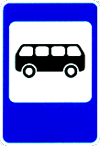 - остановка общественного транспорта- тротуар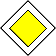 - знак «главная дорога»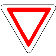 - знак «уступи дорогу»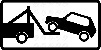 - знак «работает эвакуатор»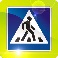 - знак «пешеходный переход»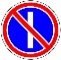 - знак «стоянка запрещена по нечетным числам месяца»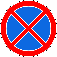 - знак «остановка запрещена»- знак «стоянка запрещена по нечетным числам месяца»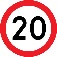 - знак «ограничение скорости»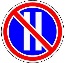 - знак «стоянка запрещена по четным числам месяца»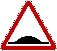 - знак «искусственная неровность»- знак «стоянка запрещена по четным числам месяца»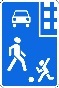 - знак «жилая зона»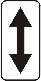 - знак «реверсивное движение»- пути движения транспортных средств- пути движения обучающихся к библиотеке и спортивно-оздоровительному комплексу- пути движения грузового автотранспорта по территории образовательного учреждения- пути движения обучающихся по территории образовательного учреждения- место разгрузки / погрузки  1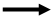 - въезд грузового автотранспорта  2- выезд грузового автотранспорта- прогулочные участки- спортивные площадки- пути движения транспортных средств- пути движения обучающихся к месту остановки общественного транспорта- жилая застройка- проезжая часть- тротуар- остановка общественного транспорта